Здравствуйте, ребята, меня зовут Кристина Сергеевна, сегодня я проведу у вас урок русского языка. Начать я хочу с пословицы «Не стыдно знать, стыдно не учиться». Ребята, как вы её понимаете? Действительно, человек не может знать всё в силу ограниченных возможностей мозга. Это нормально и стыдиться не надо этого. Самое важное учиться, узнавать новое, не лениться.А вы готовы не лениться, а учиться – трудиться? (да) Тогда начнёмСегодня мы с вами отправимся в путешествие в страну Морфемика. Продолжим путешествие на поезде, чтобы наш поезд тронулся, нужно ответить на вопросы.Давайте вспомним, какие части слова вы знаете? (корень, окончание).Что такое корень? (корень – это главная значимая часть слова. В корне заключено общее лексическое значение)Что такое окончание? (окончание – это изменяемая часть слова, которая образует форму слова и служит для связи слов в словосочетании) - Молодцы, ребята! Наш поезд отправляется! Так же у вас на столе лежит лист самооценки – паровозик, я предлагаю вам оценить свою деятельность и поставить плюс или минус в первый вагон, обозначив тем самым, вспомнили ли вы всё.- Ребята, взгляните на экран! Нам путь преградила табличка. Давайте прочитаем, что на ней написано. (читаем слова ехали, приехали, переехали, поехали) - Назовите окончание (и) - Что можно сказать про эти слова? (они однокоренные) - Почему? (во всех словах одинаковый корень) - Какой корень? (ех) - В чем различие? (в значении)- Какая часть слова придает им разное значение? Сможем ли мы сказать, как называется эта часть? (нет) - А почему? (мы не знаем этого)- Да, мы не знаем, как называется часть слова перед корнем, поэтому возникла проблема, которую мы и решим сегодня на уроке- Для того, чтобы узнать тему урока, разгадайте ребус.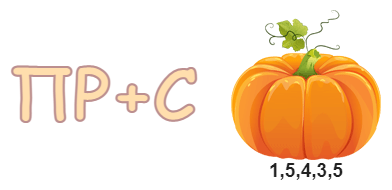            ПРИСТАВКА- Ребята, кто догадался о нашей теме урока? (приставка) - Какую цель поставим на урок? (узнать, что такое приставка и научиться находить ее в словах)- Если мы с вами уже знаем тему урока, то мы должны составить план. Но вот не задача, пункты плана перепутаны. Вам нужно восстановить правильную последовательность в плане. 1. Что такое приставка?  2. Где находится в слове?  3. Для чего служит?  4. Как выделяется?Озвучь его, Даша- Поднимите руку, если вы согласны НЕ ЗАБЫВАЕМ ПРАВИЛЬНО СИДЕТЬ ЗА ПАРТОЙ, НОГИ НА ПОЛУ- Если всё верно оцените свою деятельность во втором вагоне1 пункт плана - что такое приставка? Ваши предположения.- Обратимся к учебнику и проверим. стр. 84. Прочитайте определение. 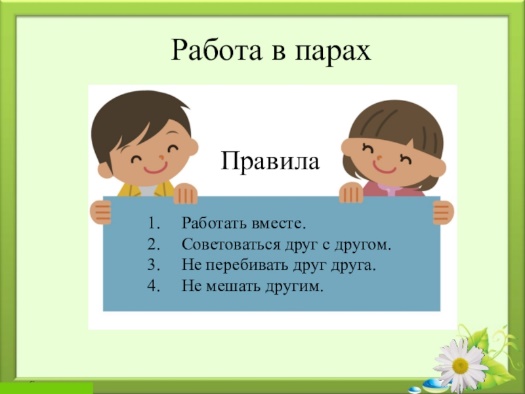 - Кристина и Ирина - отвечают на вопрос где находится приставка?- Саша и Оля - отвечают на вопрос для чего служит?- Наташа и Полина – отвечают на вопрос как обозначается? Игра «Верно, ложно»Сядьте правильно, выпрямите спину. (контроль за соблюдением санитарных норм – правила посадки)Сейчас поиграем в игру «Верно,ложно» Если утверждение верно хлопните раз, если нет покажите посадкой.Приставка – это часть слова? (да)Приставка стоит за корнем?(нет)Приставка служит для образования новых слов?(да)Приставка обозначается дугой? (нет)Элемент научностиА вы знали что приставка по словарю Ожегова это морфема, стоящая перед корнем То, что приставлено, присоединено к чему-нибудь. -Если вы выполнили первый пункт плана, покажите солнышко. - Молодцы, оцените свою деятельность за третье достижение.- Сейчас я предлагаю, провести исследование в группах с использованием интерактивного оборудования Дана, Ирина, Саша работаете с интерактивной доской: Ваша задача прочитать слова и определить, как находить приставку в слове, расставив пункты алгоритма в правильном порядке и выделив приставку.Настя, Даша, Ирина работаете с интерактивной панелью: Ваша задача прочитать слова и определить, как отличить приставку от других частей  слова, подчеркнув  только те слова, где в скобках является приставка, 1 группа Пошёл, пришел,  вышел, зашелПодбери однокоренные словаВыделите кореньОтметь часть слова перед корнем – приставку2 группа (по)вар, (пере)делать, (по)года, (от)резала.- Кто готов поднимите руку  - Поменяйтесь местами работ и осуществите взаимопроверку  с взаимооценкой по эталонуМолодцы, садитесь!- Итак, как находить приставку в слове  и отличить от других частей слова? - Я с вами согласна, надо подобрать однокоренное слово  без приставки или с другой приставкой. Часть слова которая стоит перед корнем, и будет приставкой.- Отлично, оцените свою деятельность за четвертое достижение Выполните индивидуальную работу. Выберите карточку с заданием, которое вы точно выполните: красная- более трудная, зелёная-лёгкая. На выполнение задания дается 1 минута- Кто готов покажите посадкой. - Кто выполнял задание на зеленой карточке поднимите руку, проверим под документ камерой
- Хлопните у кого все правильно, поднимите руку у кого была ошибка. В чем было затруднение ? Исправьте  ошибку.- Кто выполнял задание на красной карточке  поднимите руку, проверим под документ камерой- Хлопните два раза у кого все правильно, поднимите руку у кого была ошибка. В чем было затруднение ? Исправьте  ошибку.
- Я рада, что каждый справился. - Оцените свою деятельность за пятое достижение самостоятельная работа Творческая работа - Я предлагаю вам пофантазировать и придумать предложения со словом бежать, подставляя разные приставки.- Наше исследование подошло к концу- В начале урока у нас возникла проблема, теперь нам достаточно знаний, чтобы ее разрешить.- Что такое приставка?  - Верно, Приставка - это значимая часть слова, которая стоит перед корнем и обычно служит для образования новых слов, обозначается уголком.- Где нам пригодятся знания о приставке? - Верно, в дальнейшем изучение русского языка - Что вы сегодня узнали? - Молодцы. Если мы выполнили намеченный план и достигли поставленной цели- поднимите обе руки.Рефлексия. -  Итак, посмотрите на свой лист самооценки «Паровоз». Посчитайте количество плюсиков , если у вас 5 плюсиков оценка 5, если 4 плюсиков оценка 4, если 3 плюсиков оценка 3 поставьте себе оценку в дневнике и поднимите их.  Я согласна с вашей самооценкой!- Сегодня вы достигли отличных результатов.Воспитательный момент: Вспомните высказывание, которое было в начале урока.- Как вы думаете, почему нужно стремится к знаниям ?- Мы сегодня получили немало знаний и умений, которые непременно пригодятся  для дальнейшего изучения русского языка. Помните, чтобы сделать любое открытие, нужно учиться и тогда всё обязательно получитсяПриберитесь на столах.
- Спасибо за урок! Урок окончен. 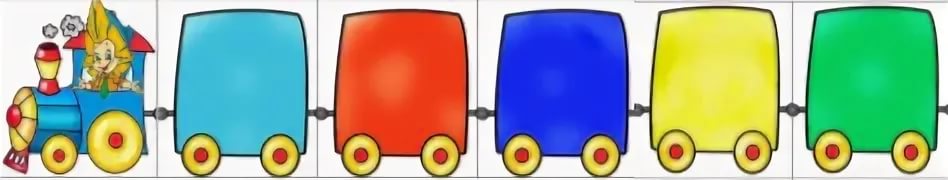 _________Красная карточка_________________Зелёная карточка__________«Вставь подходящую по смыслу приставку и выдели её»:
…..лить чай в чашку,
…..лить цветы,
…..лить воду из ведра,
…..лить сок из пакета в стакан.Допиши определение Приставка- это  ………. часть слова, которая стоит …… корнем и служит для …………..новых  слов. _________Красная карточка_________________Зелёная карточка__________«Вставь подходящую по смыслу приставку и выдели её»:
…..лить чай в чашку,
…..лить цветы,
…..лить воду из ведра,
…..лить сок из пакета в стакан.Допиши определение Приставка- это  ………. часть слова, которая стоит …… корнем и служит для …………..новых  слов. 